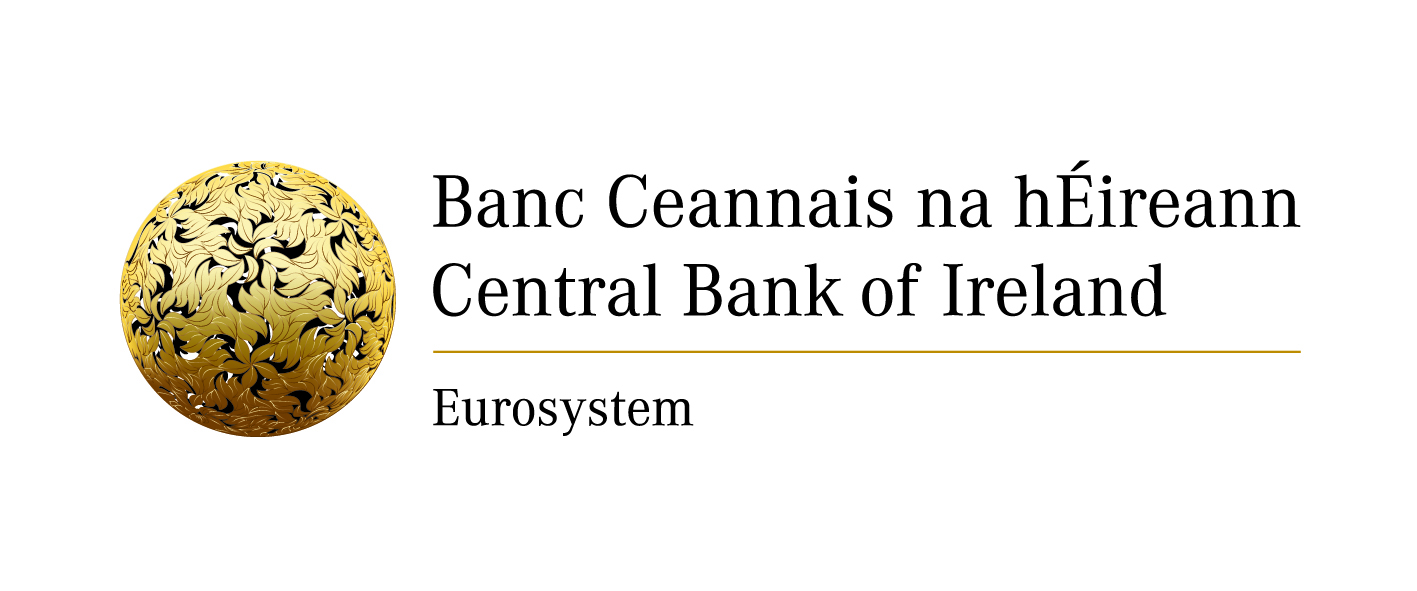 Notification form for exercising the freedom to provide servicesNOTE: The Central Bank may process personal data provided by you in order to fulfil its statutory functions or to facilitate its business operations. Any personal data will be processed in accordance with the requirements of data protection legislation. Any queries concerning the processing of personal data by the Central Bank may be directed to dataprotection@centralbank.ie. A copy of the Central Bank’s Data Protection Notice is available at www.centralbank.ie/fns/privacy-statement.1Host Member State2Type of notification  First notification  Change to previous notification 3Name of mortgage credit intermediary4Date of birth in case of natural person DD/MM/YYYYY 5Home State registration number6Head office address7Email8Telephone number9Fax number10Name of home competent authorityCentral Bank of Ireland11Home Member StateIreland12Web address of the online registerwww.centralbank.ie13 offers/presents credit agreements assists in preparatory/pre-contractual administration work concludes credit agreements provides advisory services14Tied mortgage credit intermediary Yes No15..………………………………..…………………………………………………………………....